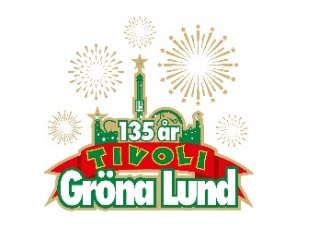 Pressmeddelande 2018-04-12TRE NYA BARNFÖRESTÄLLNINGAR PÅ GRÖNA LUND I SOMMAR
I år bjuder Gröna Lund på tre nya barnföreställningar under säsongen, med några av Sveriges mest populära barn- och familjeunderhållare. Vi är stolta över att kunna presentera Tobbe Trollkarl, Mojje och Kotte & Vera till Lilla Scen.Kotte & Vera – April, maj, augusti och september kl. 13 & 15 på Lilla Scen
Föreställningen är ett fartfyllt äventyr om två trollsyskon, Kotte och Vera, som ska storstäda skogen och ta hand om det skräp som människorna lämnat kvar. Det finns dock en hake. Vera tycker att det är supertråkigt att städa och hittar på en massa undanflykter. Hon får gladeligen publiken med sig på sina tokiga upptåg som leder till bus, vattenkrig, allsång, sopsortering och en rappande skattjakt. I rollerna: Tony Samil och Anna Samil.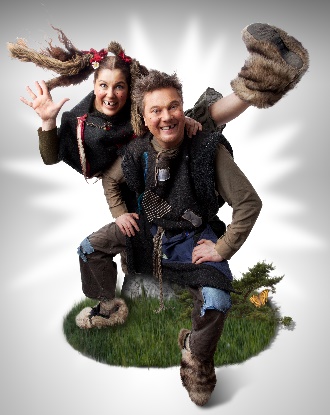 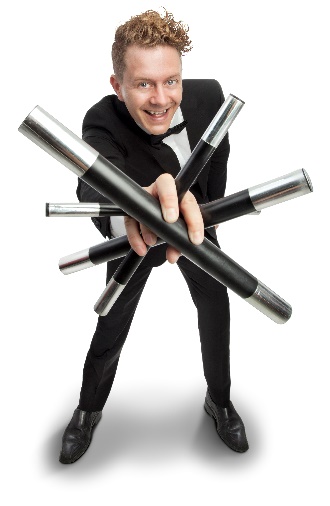 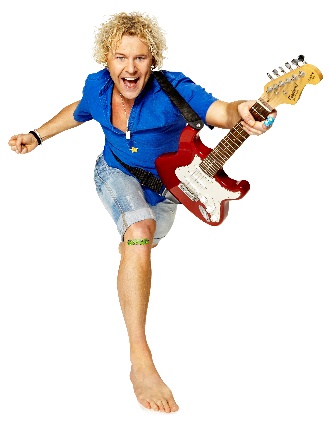 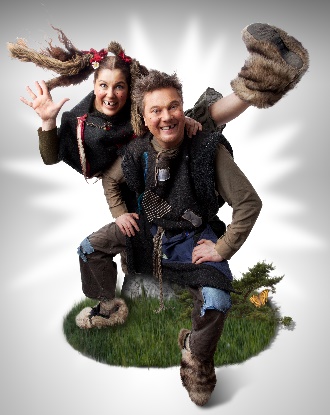 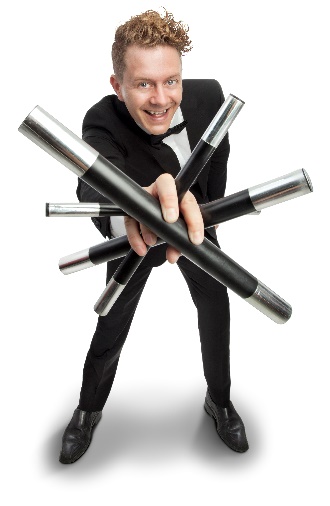 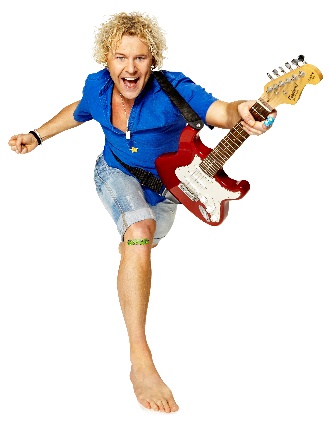 Tobbe Trollkarl – Hela juni kl. 13 & 15 på Lilla Scen
Han har medverkat i olika barnprogram i över 20 år och under åtta år (2004-2011), stod han på Gröna Lunds scen varje sommar och fick Sveriges barnfamiljer att skratta mellan alla karusellåk. Nu är Tobbe Trollkarl tillbaka med en föreställning i högt tempo, galen humor och mycket musik där de vuxna skrattar minst lika mycket som barnen.

– Det känns galet kul att vara tillbaka på Grönan, lite som att komma hem faktiskt! Inför juni förbereder jag en sällan skådad show med massa nya nummer som kommer få familjerna att både förbluffas och skratta tillsammans, säger Tobbe Blom.Mojje – Hela juli kl. 13 & 15 på Lilla Scen
Med sina hits som "Var ligger landet där man böjer bananerna” och ”Tjaba, tjena, hallå” samt sina 15 år på TV4:s barnprogram ”Lattjo Lajban” är Mojje idag en av Sveriges mest etablerade familjeunderhållare. Han har medverkat i Let’s Dance, Doobidoo, Körslaget, Diggiloo och Så ska det låta och i juli tar han över barnföreställningen på Gröna Lunds Lilla Scen.För mer information kontakta Annika Troselius, Informationschef på telefon 0708-580050 eller e-mail annika.troselius@gronalund.com. För pressbilder besök Gröna Lunds bildbank www.bilder.gronalund.com